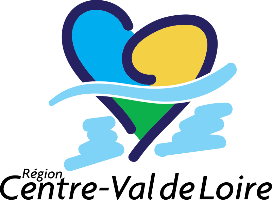 DATE :        / /                                COORDONNEES*Raison sociale :Nom Prénom du représentant :N° téléphone : Adresse email : Numéro de marché : Objet du marché : CONTENU DE LA DEMANDE Motif de la saisine : Message - En quelques lignes exposez votre situation.Actions entreprises avant la saisine de la médiatrice : *Les informations personnelles, feront l’objet de traitements par la Région Centre-Val de Loire, responsable de traitement, destinés à instruire les demandes de médiation des agents de la Région Centre Val de Loire/ ou de leurs fournisseurs dans le but de trouver un protocole d’accord au litige émanée de leur relation contractuelle. Ces traitements ont pour base juridique l’intérêt légitime. La Médiatrice de la Région Centre-Val de Loire, chargée de l’instruction des dossiers, est destinataire des informations collectée Les informations recueillies seront conservées par La médiatrice de la Région pendant 3 ans, puis seront susceptibles d’être archivées. En cas de refus de communication des données obligatoires, votre demande de médiation ne pourra pas être instruite par la médiatrice de la Région.  Conformément à la loi « informatique et libertés » du 6 janvier 1978 modifiée ainsi qu’au Règlement Général sur la Protection des Données personnelles, vous bénéficiez d'un droit d'accès, de rectification, de limitation, d’opposition pour motifs légitimes et de limitation des traitements vous concernant que vous pouvez exercer en vous adressant au déléguéla protection des données de la Région Centre-Val de Loire, soit par courriel à contact.rgpd@centrevaldeloire.fr, soit par courrier au 9 rue Saint-Pierre Lentin CS 94117, 45041 Orléans Cedex 1. Le cédant est informé de son droit d’introduire toute réclamation auprès de la Commission Nationale de L’informatique et des Libertés.